6B Reciprocal Trigonometric Graphs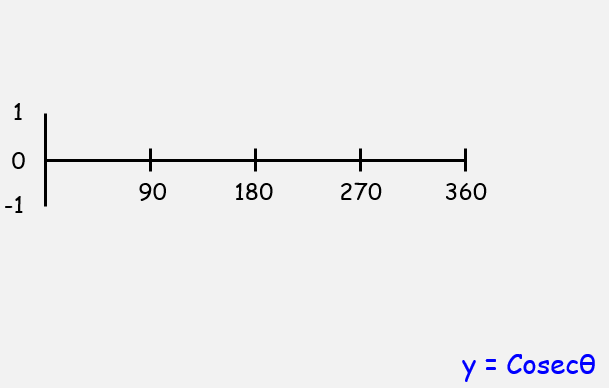 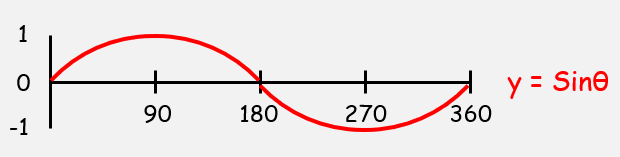 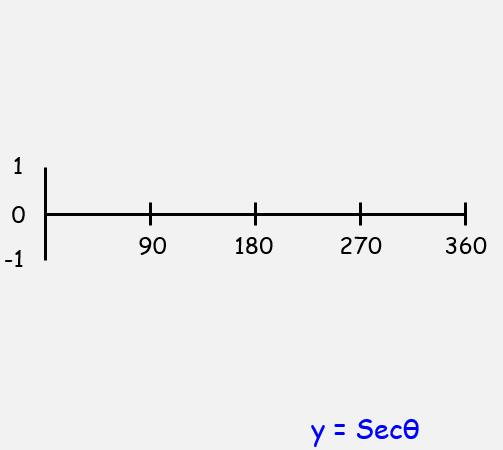 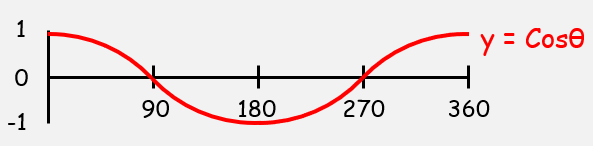 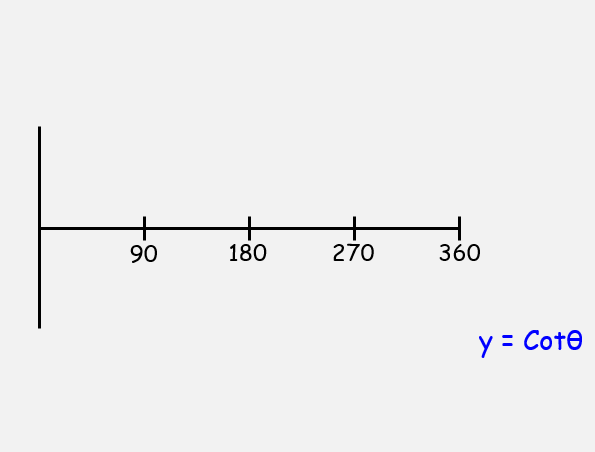 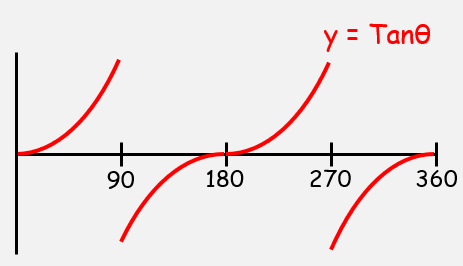 Sketch, in the interval 0 ≤ θ ≤ 360, the graph of: Sketch the graph of: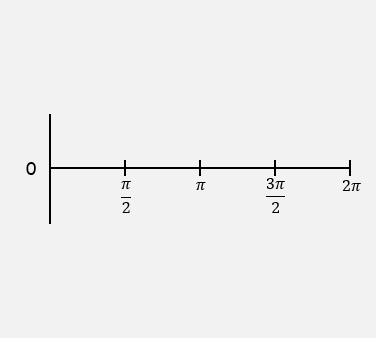 On the same axes, sketch the line State the number of solutions to the equation: